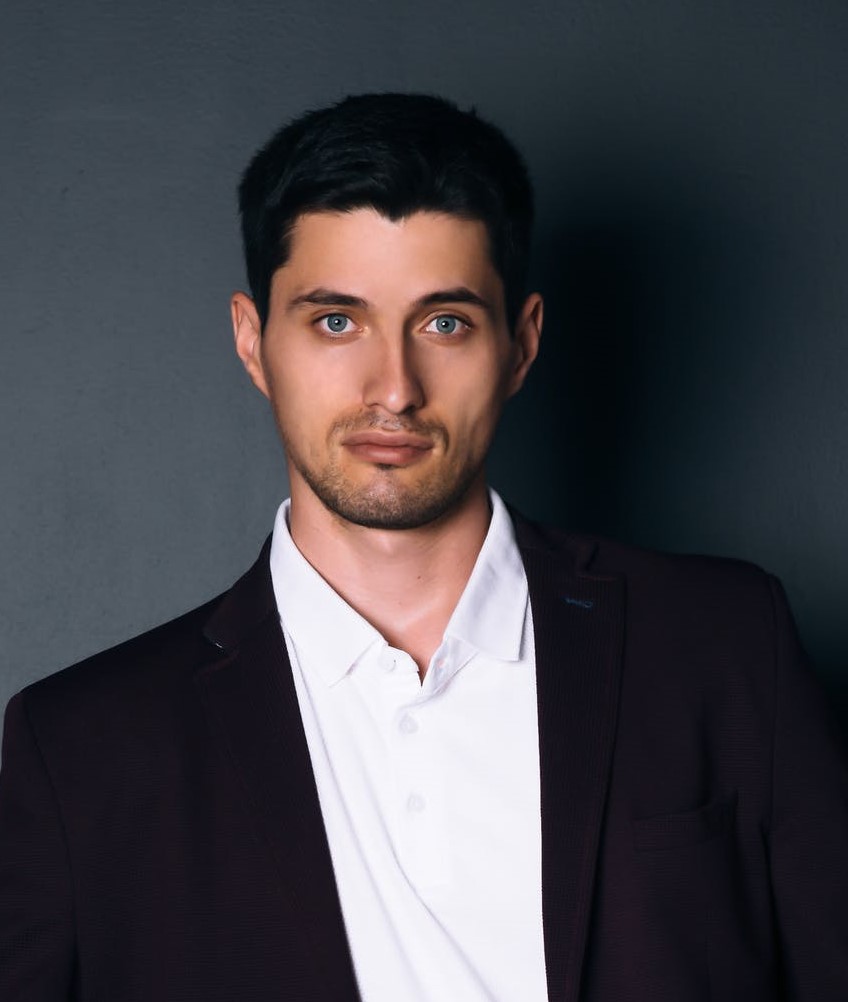 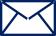 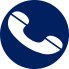 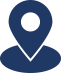 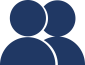 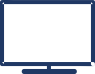 自荐信尊敬的领导：您好！我是安徽大学广告设计专业的毕业生洪辰。从猎聘网得知贵公司在招聘广告设计岗位。在了解了贵公司的情况以后，贵公司的发展前景也深深吸引了我。我非常希望能为贵公司的发展提供一份属于我自己的力量。我相信我的能力可以胜任贵公司所招聘的职位。在我从事广告设计工作四年多以来，由于严谨的工作态度和卓越的销售业绩，曾获得“优秀员工奖”，在校期间,在努力学习专业知识的同时，还进行关于广告设计方面的兼职销售工作,不仅培养了扎实的知识技能，更建立了严谨求实的思维体系；并利用课余时间研读了大量美工类书籍，以完善我的专业知识结构。在即将走上社会岗位的时候,我毛遂自荐,企盼着以满腔的真诚和热情加入贵公司，为贵公司贡献自己的力量！此致敬礼！                            自荐人：日期：   年   月 